REQUERIMENTO DE COORIENTAÇÃOÀCoordenação do Programa de Pós-Graduação em Desenvolvimento e Inovação Tecnológica em Medicamentos/UFPB.Eu, _____________________________________________, orientador(a) do aluno(a) ______________________________________________, do Programa de Pós-Graduação em Desenvolvimento e Inovação Tecnológica em Medicamentos, matrícula nº ________________, nível de ________________, com projeto de pesquisa intitulado ___________________________________________________________, venho requerer a homologação do(a) Prof.(ª) Dr.(ª) _____________________________, pesquisador(a) da __________, como coorientador(a) deste projeto de pesquisa, em virtude da justificativa abaixo elencada:Justificativa ________________________________________________________________________________________________________________________________________________________________________________________________________________________________________________________________________________________________Nestes termos,Peço deferimento.João Pessoa, ____ de ______________ de _____.___________________________________________Assinatura do Orientador* Anexar o histórico e o curriculum do coorientador pretendido quando este for externo ao programa.________________________________________________________________________________Centro de Ciências da Saúde, Cidade UniversitáriaCampus 1  - Castelo Brancohttp://www.ufpb.br/pos/ditme-mail: ditmufpb@gmail.com 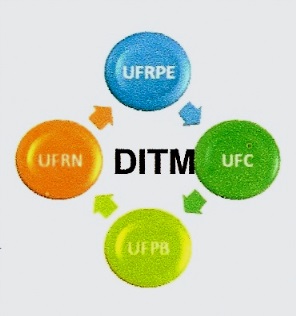 UNIVERSIDADE FEDERAL DA PARAIBACENTRO DE CIÊNCIAS DA SAÚDEPROGRAMA DE PÓS-GRADUAÇÃO EM DESENVOLVIMENTO E INOVAÇÃO TECNOLÓGICA EM MEDICAMENTOS (UFRN/UFPB/UFRPE/UFC)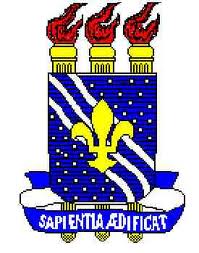 Ciente e de acordo._____________________________AlunoCiente e de acordo.___________________Coorientador